Career Objective        Aim to be associated with the organisation that provides me an opportunity to present my nursing skills and improve my knowledge with latest trends and want to be the part of a team that work dynamically towards the growth of the organisation. Name               : Anju V SAddress           :Vembazhassery(H),Mampuzhakary                                   Ramankary P.O , Alappuzha                                   Pin:689595                                      DOB                 : 30 Nov 1996Gender            : Female Marital status : Unmarried Religion           : HinduNationality      : Indian Email id           : anju1996vs@gmail.com Phone no        : 8590536100       English, Malayalam Therapeutic application and implementing appropriate intervention. Perform nursing procedures in accordance with the policies and procedures laid down by the institution .Relate well to the people from a variety of cultures. Develop rapport with the client, family, staff and physicians. Willing to extend knowledge in the field of nursing.Hardworking and fast learner.Medical surgical wardObstetrics and Gynaecology wardPaediatric wardEmergency department Oncology and chemotherapy unitPsychiatric wardLabour room Operation theatreIntensive care unitMedicalSurgical Paediatric Cardiology NeonatologyNeurology Diagnostic areasRadiology dept.ECG and ECHOEEG and EMGEndoscopy unitBronchoscopy unitOutpatient department Attended National conference on ‘ fostering safe practises in nephrology; Beyond the basics ‘.Attended State conference on ‘ safe infusion practises – providing pivotal care ‘.Attended National webinar on ‘ covid 19 : pregnancy,        childbirth, postnatal care.     Reference        1. Sr.Terese SIC     Principal     Pushpagiri college of Nursing     Phn no:9496873007   Declaration      I , hereby solemnly declare that all the statements made above are true and correct  to the best of my knowledge and belief.                                                                                              ANJU V S Qualification Board/ University Institution YearPercentage BSc Nursing Kerala University of health and science Pushpagiri college of Nursing 2016 to 202170QualificationBoard/ University Institution YearPercentage Plus two Higher secondary education NS HSS , Nedumudy 2014 to 201586SSLCCBSESN vidyapeedom Chengannur 201392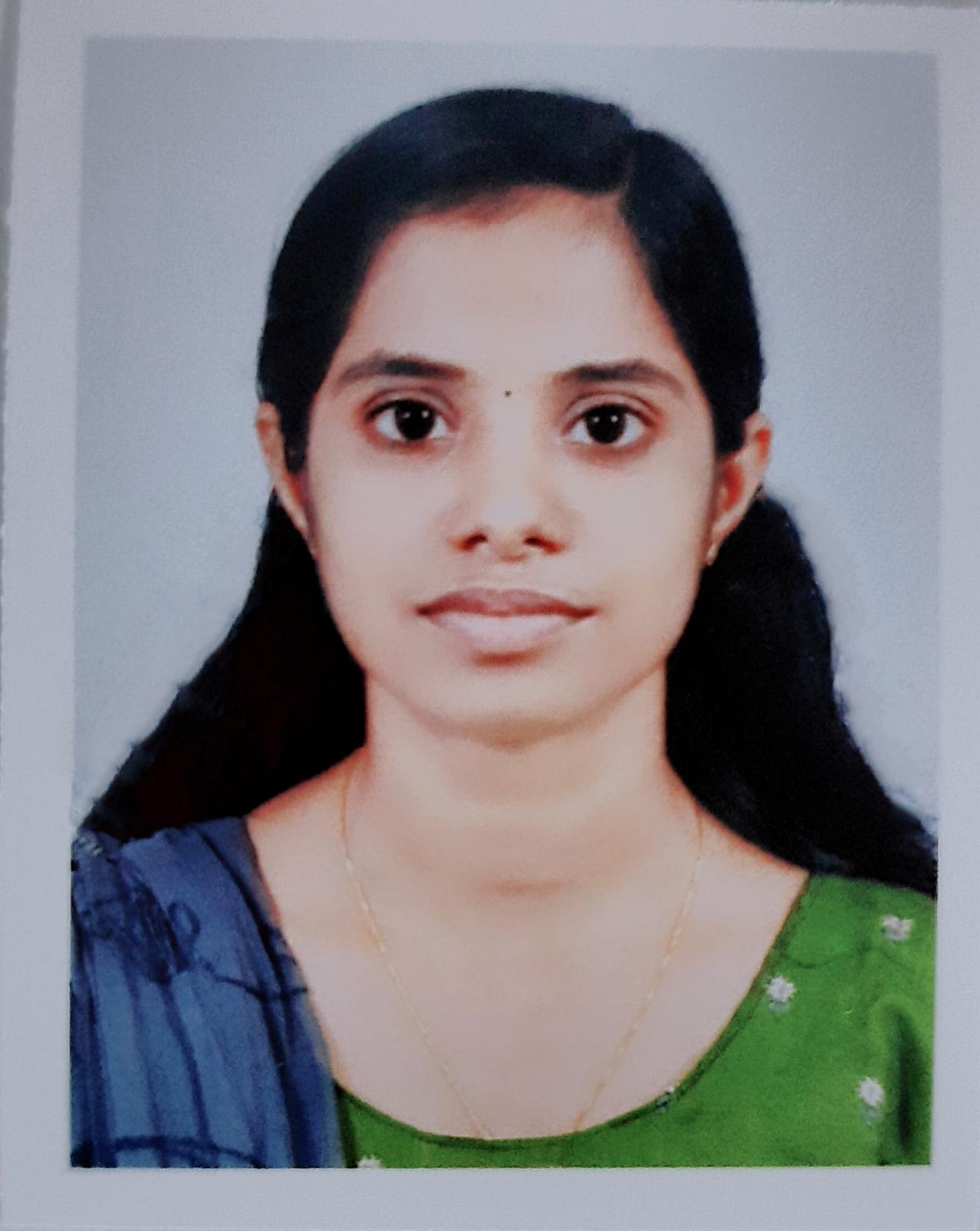 